IV. Read and match.V. Re-arrange the words.1. the/ is/ computer/ This/ new/.___________________________________________________________2. you/ Do/ noodles/ have/?___________________________________________________________3. English/ have/ we/ Monday/ on/ ? / Do___________________________________________________________4. time/ is/ it/ What?___________________________________________________________5. balloons/ doesn’t/ He/ like/.___________________________________________________________VI. Read and fill in the correct circle.My name’s Anh. This is my classroom.The tables are long. There’s a big board and there are two computers. There are big posters on the wall. There are pictures, too. Can you see my picture? It’s a picture of my family. My teacher is Miss Tam. I like her.1. The girl’s name is________.A. LanB. AnhC. Kim2. There are posters on the _________.A. wallB. computerC. tables3. The tables are ________.A. longB. shortC. tall4. The teacher’s name is _________.A. Miss AnhB. Miss NamC. Miss Tam VI. Look at the pictures and write.That is       This is      these are       Those are       This is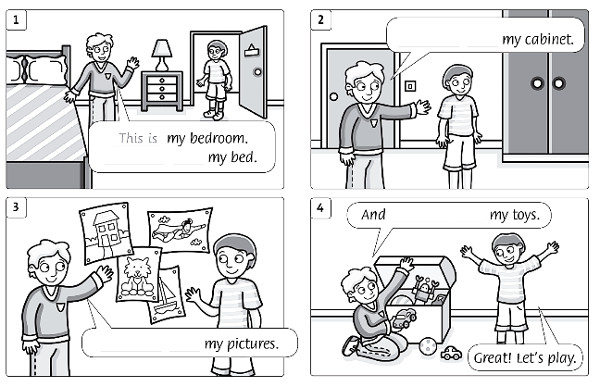 1.When do you have English?a.No, she doesn’t.1________2.Does she have milkshake?b.I like balloons.2________3.Where’s your bed?c.We have it on Saturday.3________4.Where does she work?d.She works in a hospital.4________5.What do you like?e.It’s in my bedroom.5________